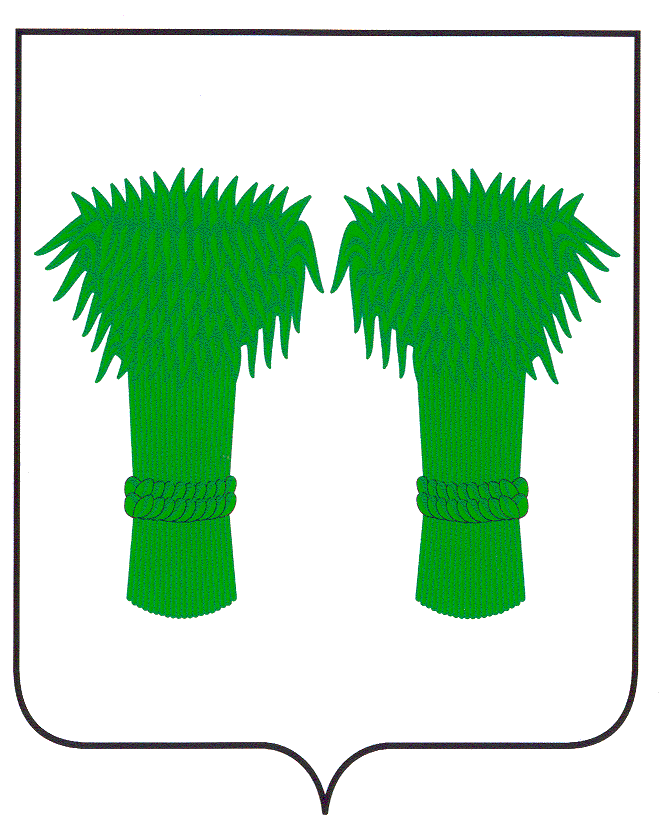  МУНИЦИПАЛЬНЫЙ  ВЕСТНИК                                       информационный бюллетень                                 Официальное издание районного Собрания депутатов и                               администрации Кадыйского муниципального районаРОССИЙСКАЯ ФЕДЕРАЦИЯ    КОСТРОМСКАЯ ОБЛАСТЬАДМИНИСТРАЦИЯ КАДЫЙСКОГО МУНИЦИПАЛЬНОГО РАЙОНАПОСТАНОВЛЕНИЕ       29 августа 2017 г.                                                                                                                                                    № 255В соответствии с Земельным кодексом РФ, в целях реализации положений Федерального закона от 27.07.2010 № 210-ФЗ «Об организации предоставления государственных и муниципальных услуг», в соответствии с Федеральным законом от 06.10.2003 № 131-ФЗ «Об общих принципах организации местного самоуправления в Российской Федерации», руководствуясь Уставом муниципального образования Кадыйский муниципальный район,  ПОСТАНОВЛЯЮ:     1. Утвердить прилагаемый административный регламент предоставления администрацией Кадыйского муниципального района Костромской области муниципальной услуги по выдаче разрешения на использование земель или земельных участков, находящихся в муниципальной собственности, и земельных участков, государственная собственность на которые не разграничена, без предоставления земельных участков и установления сервитута, в том числе в электронном виде.     2. Положения Административного регламента, утвержденного пунктом 1 настоящего постановления, в части, касающейся предоставления муниципальной услуги в Многофункциональном центре предоставления государственных и муниципальных услуг, вступают в силу со дня заключения Администрацией Кадыйского муниципального района Костромской области и Многофункциональным центром предоставления государственных и муниципальных услуг соглашения о взаимодействии при предоставлении муниципальной услуги по выдаче разрешения на использование земель или земельных участков, находящихся в муниципальной собственности, и земельных участков, государственная собственность на которые не разграничена, без предоставления земельных участков и установления сервитута, в том числе в электронном виде.       3. Положения Административного регламента, утвержденного пунктом 1 настоящего постановления, в части предоставления муниципальной услуги по выдаче разрешения на использование земель или земельных участков, находящихся в муниципальной собственности, и земельных участков, государственная собственность на которые не разграничена, без предоставления земельных участков и установления сервитута, в том числе в электронном виде с использованием федеральной государственной информационной системы "Единый портал государственных и муниципальных услуг" приостановить до подключения Администрации Кадыйского муниципального района к данному информационному ресурсу.       4. Контроль за исполнением настоящего постановления возложить на заместителя главы администрации Кадыйского муниципального района Костромской области Е.Ю.Большакова.       5. Настоящее постановление вступает в силу с официального опубликования в информационном бюллетене «Муниципальный вестник».Глава администрацииКадыйского муниципального района     В.В.ЗайцевУтвержденпостановлениемадминистрации Кадыйского муниципального районаот 29 августа 2017 года № 255Административный регламент предоставления администрацией Кадыйского муниципального района Костромской области муниципальной услуги по выдаче разрешения на использование земель или земельных участков, находящихся в муниципальной собственности, и земельных участков, государственная собственность на которые не разграничена, без предоставления земельных участков и установления сервитута, в том числе в электронном видеРаздел 1.Общие положения1. Административный регламент предоставления администрацией Кадыйского муниципального района Костромской области муниципальной услуги по выдаче разрешения на использование земель или земельных участков, находящихся в муниципальной собственности и земельных участков, государственная собственность на которые не разграничена, без предоставления земельных участков и установления сервитута, в том числе в электронном виде,  (далее - административный регламент, муниципальная услуга) регулирует отношения, связанные с выдачей разрешения  на использование  земельных участков, находящихся в муниципальной собственности и земельных участков, государственная собственность на которые не разграничена, без предоставления земельных участков и установления сервитута, порядок взаимодействия между органами местного самоуправления Кадыйского муниципального района, заявителями, исполнительными органами государственной власти, органами местного самоуправления, учреждениями и организациями. Круг заявителей  2. Заявителями, в отношении которых предоставляется муниципальная услуга, являются физические и юридические лица (далее - заявители).3. В случае, когда заявителем является юридическое лицо, от имени заявителя с заявлением о предоставлении муниципальной услуги  вправе обращаться лицо, уполномоченное на обращение с заявлением о предоставлении муниципальной услуги (далее также именуемое «заявитель»), имеющее право действовать без доверенности от имени юридического лица либо полномочия которого подтверждаются доверенностью от имени юридического лица за подписью его руководителя или иного лица, уполномоченного на это в соответствии с законодательством и учредительными документами.От имени заявителя - физического лица с заявлением о предоставлении муниципальной услуги может обратиться его представитель (далее также именуемый «заявитель») при наличии доверенности или иного документа, подтверждающего право обращаться от имени заявителя. Информирование о предоставлении муниципальной услуги4. Информация о месте нахождения, графике работы, справочных телефонах администрации Кадыйского муниципального района, организаций, участвующих в предоставлении муниципальной услуги, а также адреса официальных сайтов в информационно-телекоммуникационной сети «Интернет» (далее – сеть Интернет), содержащих информацию о предоставлении муниципальной услуги, адреса электронной почты приведены в Приложении №1 к настоящему административному регламенту.Информацию о месте нахождения, графиках работы, справочных телефонах (в том числе номере телефона-автоинформатора),  адресах официальных сайтов в сети Интернет, адресах электронной почты органов исполнительной власти и органов местного самоуправления и организаций, обращение в которые необходимо для получения муниципальной услуги, а также областном государственном казённом учреждении Костромской области «Многофункциональный центр предоставления государственных и муниципальных услуг населению» (далее – МФЦ) предоставляется по справочным телефонам, на официальном сайте администрации Кадыйского муниципального района (www.admkad.ru) в сети Интернет, непосредственно в администрацию Кадыйского муниципального района Костромской области, а также размещается в федеральной государственной информационной системе «Единый портал государственных и муниципальных услуг (функций)» и региональной информационной системе «Единый портал Костромской области».Для получения информации по вопросам предоставления муниципальной  услуги заявитель обращается лично, письменно, по телефону, по электронной почте в администрацию Кадыйского муниципального района Костромской области, предоставляющий муниципальную услугу, через федеральную государственную информационную систему «Единый портал государственных и муниципальных услуг (функций)» через раздел портала «Каталог услуг/описание услуг» или через региональную информационную систему «Единый портал Костромской области». Для получения сведений о ходе предоставления муниципальной услуги заявитель обращается лично, письменно, по телефону, по электронной почте в администрацию Кадыйского муниципального района Костромской области, предоставляющий муниципальную услугу, или через региональную информационную систему «Единый портал Костромской области», после прохождения процедур авторизации.Сведения о ходе предоставления муниципальной услуги предоставляются заявителю при указании даты и входящего номера полученной при подаче документов расписки, а при использовании региональной информационной системы «Единый портал Костромской области» - после прохождения процедур авторизации.  Информирование  о предоставлении муниципальной услуги в данном случае  осуществляется путем направления соответствующего статуса услуги, а также решения о предоставлении либо об отказе в предоставлении муниципальной услуги в виде электронного образа документа, подписанного должностным лицом администрации Кадыйского муниципального района с использованием электронной подписи.Информирование (консультирование) по вопросам предоставления муниципальной услуги осуществляется специалистами отдела по экономике, имущественно-земельным отношениям, размещению муниципального заказа, ценообразованию, предпринимательству и защите прав потребителей администрации Кадыйского муниципального района, в том числе специально выделенными для предоставления консультаций. Консультации предоставляются по следующим вопросам:содержание и ход предоставления муниципальной услуги;перечень документов, необходимых для предоставления муниципальной услуги, комплектность (достаточность) представленных документов;источник получения документов, необходимых для предоставления муниципальной услуги (исполнительный орган государственной власти, орган местного самоуправления, организация и их местонахождение);время приема и выдачи документов специалистами отдела по экономике, имущественно-земельным отношениям, размещению муниципального заказа, ценообразованию, предпринимательству и защите прав потребителей администрации Кадыйского муниципального района,  МФЦ; срок предоставления администрацией Кадыйского муниципального района муниципальной услуги;порядок обжалования действий (бездействий) и решений, осуществляемых и принимаемых администрацией Кадыйского муниципального района в ходе предоставления муниципальной услуги.Консультации общего характера (о местонахождении, графике работы, требуемых документах) могут предоставляться с использованием средств автоинформирования. При автоинформировании обеспечивается круглосуточное предоставление справочной информации (при наличии средств автоинформирования).Информация по вопросам предоставления муниципальной услуги размещается:на информационных стендах администрации Кадыйского муниципального района;на официальном сайте администрации Кадыйского муниципального района (www.admkad.ru) в сети Интернет;в федеральной государственной информационной системе «Единый портал государственных и муниципальных услуг (функций)» (44.gosuslugi.ru);в региональной информационной системе «Единый портал Костромской области» (http://44gosuslugi.ru);в средствах массовой информации, в информационных материалах (брошюрах, буклетах и т.д.).Размещаемая информация содержит в том числе:информация о месте нахождения и графике работы администрации Кадыйского муниципального района, а также МФЦ;справочные телефоны администрации Кадыйского муниципального района, в том числе номер телефона-автоинформатора;адрес официального сайта администрации Кадыйского муниципального района, в сети Интернет, содержащего информацию о предоставлении муниципальной услуги, адреса электронной почты;порядок получения информации заявителями по вопросам предоставления муниципальной услуги, сведений о ходе предоставления муниципальной услуги, в том числе с использованием федеральной государственной информационной системы «Единый портал государственных и муниципальных услуг (функций)», региональной информационной системы «Единый портал Костромской области».Раздел 2. Стандарт предоставления муниципальной услугиНаименование муниципальной услуги5. Наименование муниципальной услуги – выдача разрешения на использование земель или земельных участков, находящихся в муниципальной собственности и земельных участков, государственная собственность на которые не разграничена, без предоставления земельных участков и установления сервитута, в том числе в электронном виде (далее – муниципальная услуга).Наименование органа местного самоуправления, предоставляющего муниципальную услугу6. Муниципальная услуга предоставляется администрацией Кадыйского муниципального района Костромской области.  Результат предоставления муниципальной услуги7. Результатом предоставления муниципальной услуги является принятие решения:1) о выдаче разрешения на использование земель или земельного участка, находящихся в муниципальной собственности и земельных участков, государственная собственность на которые не разграничена, без предоставления земельных участков и установления сервитута (далее - разрешение);2) об отказе в выдаче разрешения.Процедура предоставления муниципальной услуги завершается получением заявителем:1) в случае принятия решения о выдаче разрешения:   Постановления администрации Кадыйского муниципального района  о выдаче разрешения на использование земель или земельного участка без предоставления земельного участка и установления сервитута далее – постановление о выдаче разрешения);разрешения администрации Кадыйского муниципального района на использование земель или земельного участка без предоставления земельного участка и установления сервитута;2)  в случае принятия решения об отказе в выдаче разрешения: Постановление администрации Кадыйского муниципального района об отказе в выдаче разрешения на использование земель или земельного участка без предоставления земельного участка и установления сервитута  (далее – постановление об отказе в выдаче разрешения) и уведомления об отказе в предоставлении муниципальной услуги.Срок предоставления муниципальной услуги8. Максимальный срок предоставления муниципальной услуги – составляет  5 рабочих дней со дня поступления заявления и комплекта документов, необходимых для предоставления муниципальной услуги, в администрацию Кадыйского муниципального района, МФЦ.Приостановление предоставления муниципальной услуги действующим законодательством не предусмотрено.Перечень нормативных правовых актов, регулирующих предоставление муниципальной услуги9. Предоставление муниципальной услуги осуществляется в соответствии с:1)  Гражданским кодексом Российской Федерации, часть вторая от  26 января 1996 года  № 14-ФЗ  («Собрание законодательства Российской Федерации», 29.01.1996, № 5, ст. 410);2) Земельным кодексом Российской Федерации от 25 октября 2001 года № 136-ФЗ («Собрание законодательства Российской Федерации», 29.10.2001, № 44, ст. 4147);3) Федеральным законом «О введении в действие Земельного кодекса Российской Федерации» от 25 октября 2001 года № 137-ФЗ («Собрание законодательства Российской Федерации», 29.10.2001, № 44, ст. 4148);4)  Федеральным законом от 6 октября 2003 года № 131-ФЗ «Об общих принципах организации местного самоуправления в Российской Федерации» («Собрание законодательства Российской Федерации», 06.10.2003, № 40, ст. 3822);5) Федеральным законом от 27 июля 2006 года № 152-ФЗ «О персональных данных» («Российская газета», № 165, 29.07.2006);6) Федеральным законом от 24 июля 2007 года № 221-ФЗ  «О государственном кадастре недвижимости» («Собрание законодательства Российской Федерации», 30.07.2007, № 31, ст. 4017);7) Федеральным законом от 27 июля 2010 года № 210-ФЗ «Об организации предоставления государственных и муниципальных услуг» («Российская газета», № 168, 30 июля 2010 года);8) Федеральным законом от 6 апреля 2011 года № 63-ФЗ «Об электронной  подписи» («Российская газета»,  № 75, 08.04.2011);9) Федеральный закон от 27.07.2006 № 152-ФЗ «О персональных данных» («Российская газета», 29.07.2006, №165);10) постановлением Правительства Российской Федерации от 25 июня 2012 года № 634 «О видах электронной подписи, использование которых допускается при обращении за получением государственных и муниципальных услуг» («Российская газета», № 148, 02.07.2012);11) постановлением Правительства Российской Федерации от 27 ноября 2014 года № 1244 «Об утверждении правил выдачи разрешения на использование земель или земельного участка, находящихся в государственной собственности» («Собрание законодательства Российской Федерации», 08.12.2014, № 49 (часть VI), ст. 6951);12) Закон Костромской области от 7 июля 2015 года № 708-5-ЗКО «О порядке и условиях размещения объектов на землях или земельных участках, находящихся в государственной или муниципальной собственности, без предоставления земельных участков и установления сервитутов»;13) постановление администрации Костромской области от 06 октября 2015 года №  356-а «Об утверждении типовых форм заявления о выдаче разрешения на использование земель или земельного участка, находящихся в государственной или муниципальной собственности, разрешения на использование земель или земельного участка, находящихся в государственной или муниципальной собственности, схемы границ предполагаемых к использованию земель или земельного участка на кадастровом плане территории».Перечень документов, необходимых для предоставления муниципальной услуги10. В перечень документов, необходимых для предоставления муниципальной услуги входят:1) заявление о выдаче разрешения (далее – заявление) по форме согласно приложению № 2  к настоящему административному регламенту.В заявлении должны быть указаны:а) фамилия, имя и (при наличии) отчество, место жительства заявителя и реквизиты документа, удостоверяющего его личность, - в случае, если заявление подается физическим лицом;б) наименование, место нахождения, организационно-правовая форма и сведения о государственной регистрации заявителя в Едином государственном реестре юридических лиц - в случае, если заявление подается юридическим лицом;в) фамилия, имя и (при наличии) отчество представителя заявителя и реквизиты документа, подтверждающего его полномочия, - в случае, если заявление подается представителем заявителя;г) почтовый адрес, адрес электронной почты, номер телефона для связи с заявителем или представителем заявителя;д) предполагаемые цели использования земель или земельного участка в соответствии с пунктом 1 статьи 39.34 Земельного кодекса Российской Федерации; е) кадастровый номер земельного участка (в случае, если планируется использование всего земельного участка или его части);ж) срок использования земель или земельного участка (в пределах сроков, установленных пунктом 1 статьи 39.34 Земельного кодекса Российской Федерации)2) копии документов, удостоверяющих личность заявителя и представителя заявителя, и документа, подтверждающего полномочия представителя заявителя, в случае, если заявление подается представителем заявителя;3) схема границ предполагаемых к использованию земель или части земельного участка на кадастровом плане территории с указанием координат характерных точек границ территории - в случае, если планируется использовать земли или часть земельного участка (с использованием системы координат, применяемой при ведении государственного кадастра недвижимости).4) кадастровая выписка о земельном участке или кадастровый паспорт земельного участка;5) выписка из Единого государственного реестра прав на недвижимое имущество и сделок с ним;6) копия лицензии, удостоверяющей право проведения работ по геологическому изучению недр;7) иные документы, подтверждающие основания для использования земель или земельного участка в целях, предусмотренных пунктом 1 статьи 39.34 Земельного кодекса Российской Федерации.Перечень, указанных в настоящем пункте Административного регламента документов является исчерпывающим, из них документы (сведения) указанные в подпунктах 1, 2, 3 пункта 10 настоящего административного регламента предоставляются заявителем лично.Документы, указанные в подпунктах 4, 5, 6, 7 пункта 10 настоящего административного регламента запрашиваются администрацией Кадыйского муниципального района самостоятельно, посредством межведомственного взаимодействия.Заявитель вправе самостоятельно представить в администрацию Кадыйского муниципального района документы, указанные в подпунктах  4, 5, 6, 7 пункта 10 настоящего Административного регламента. Запрещается требовать от заявителя:представления документов и информации или осуществления действий, представление или осуществление которых не предусмотрено нормативными правовыми актами, регулирующими отношения, возникающие в связи с предоставлением муниципальной услуги;представления документов и информации, которые находятся в распоряжении администрации Кадыйского муниципального района иных государственных органов, органов местного самоуправления либо подведомственных государственным органам или органам местного самоуправления организаций, участвующих в предоставлении муниципальной услуги, в соответствии с нормативными правовыми актами Российской Федерации, нормативными правовыми актами Костромской области, муниципальными правовыми актами, за исключением документов, включенных в определенный частью 6 статьи 7 Федерального закона  от 27 июля 2010 года № 210-ФЗ «Об организации предоставления  государственных и муниципальных услуг» перечень документов. Заявитель вправе представить указанные документы и информацию в администрацию Кадыйского муниципального района по собственной инициативе; 2) представления документов и информации, в том числе подтверждающих внесение заявителем платы за предоставление муниципальной услуги, которые находятся в распоряжении администрации Кадыйского муниципального района иных государственных органов, органов местного самоуправления либо подведомственных государственным органам или органам местного самоуправления организаций, участвующих в предоставлении предусмотренных частью 1 статьи 1 Федерального закона «Об организации предоставления государственных и муниципальных услуг»  государственных и муниципальных услуг, в соответствии с нормативными правовыми актами Российской Федерации, нормативными правовыми актами субъектов Российской Федерации, муниципальными правовыми актами, за исключением документов, включенных в определенный частью 6 статьи 7 Федерального закона «Об организации предоставления государственных и муниципальных услуг»  перечень документов. Заявитель вправе представить указанные документы и информацию в администрацию Кадыйского муниципального района по собственной инициативе;Требования, предъявляемые к документам, необходимым для получения муниципальной услуги11. Документы, предоставляемые заявителем, должны соответствовать следующим требованиям:тексты документов должны быть написаны разборчиво; фамилия, имя и отчество (при наличии) заявителя, его адрес места жительства, телефон (если есть) должны быть написаны полностью;документы не должны содержать подчисток, приписок, зачеркнутых слов и иных неоговоренных исправлений;документы не должны быть исполнены карандашом;документы не должны иметь серьезных повреждений, наличие которых допускает неоднозначность их толкования.Документы, необходимые для получения муниципальной услуги, могут быть предоставлены как в подлинниках, так и в копиях, заверенных выдавшей документы организацией (органом, учреждением) или нотариально удостоверены (в случаях, прямо предусмотренных законодательством Российской Федерации). Незаверенные копии предоставленных документов заверяются специалистом администрации Кадыйского муниципального района, МФЦ на основании предоставленного подлинника этого документа.Заявитель может подать заявление о получении муниципальной услуги в электронном виде с использованием региональной информационной системы «Единый портал Костромской области».В соответствии со ст. 6 Федерального закона от 06 апреля 2011 года  № 63-ФЗ «Об электронной подписи» информация в электронной форме, подписанная квалифицированной электронной подписью, признается электронным документом, равнозначным документу на бумажном носителе, подписанному собственноручной подписью, кроме случая, если федеральными законами или принимаемыми в соответствии с ними нормативными правовыми актами установлено требование о необходимости составления документа исключительно на бумажном носителе. Заявление в форме электронного документа подписывается по выбору заявителя (если заявителем является физическое лицо):электронной подписью заявителя (представителя заявителя);усиленной квалифицированной электронной подписью заявителя (представителя заявителя).Заявление от имени юридического лица заверяется по выбору заявителя электронной подписью либо усиленной квалифицированной электронной подписью (если заявителем является юридическое лицо):лица, действующего от имени юридического лица без доверенности;представителя юридического лица, действующего на основании доверенности, выданной в соответствии с законодательством Российской Федерации.Доверенность, подтверждающая правомочие на обращение за получением муниципальной услуги, выданная организацией, удостоверяется усиленной квалифицированной электронной подписью правомочного должностного лица организации, а доверенность, выданная физическим лицом, - усиленной квалифицированной электронной подписью нотариуса.Иные документы, прилагаемые к заявлению в форме электронных образов бумажных документов (сканированных копий), удостоверяются электронной подписью в соответствии с требованиями постановления Правительства Российской Федерации от 25 июня 2012 года № 634 «О видах электронной подписи, использование которых допускается при обращении за получением государственных и муниципальных услуг».Перечень государственных органов, органов местного самоуправления  и иных органов, участвующих в предоставлении муниципальной услуги12. Необходимые и обязательные услуги для предоставления муниципальной услуги отсутствуют. 13.	При предоставлении муниципальной услуги ОМС                      взаимодействует со следующими органами и организациями: 1) Федеральной налоговой службой для получения выписки из ЕГРЮЛ о юридическом лице, являющемся заявителем;2) Федеральной службой государственной регистрации, кадастра и картографии  для получения:выписки из Единого государственного реестра прав на недвижимое имущество и сделок с ним (далее - ЕГРП)  или уведомления об отсутствии в ЕГРП запрашиваемых сведений;кадастрового паспорта земельного участка либо кадастровой выписки о земельном участке;3) лицензирующим органом для получения копии лицензии, удостоверяющей право проведение работ по геологическому изучению недр;4) иными органами для получения документов, подтверждающих основания для использования земель или земельного участка в целях, предусмотренных пунктом 1 статьи 39.34 Земельного кодекса Российской Федерации.Основания для отказа в приеме документов,необходимых для предоставления муниципальной услуги14. Основания для отказа в приеме документов, необходимых для предоставления муниципальной услуги, полученных на бумажном носителе, нормативными правовыми актами не предусмотрены.Основания для отказа в приеме документов, полученных от заявителя в форме электронного документа:1) если заявление/запрос в электронной форме подписано с использованием электронной подписи, не принадлежащей заявителю;2) если заявление/запрос поступил(о) с пустыми полями, обязательными для заполнения (в заявлении/запросе отмечаются поля обязательные для заполнения);3) к заявлению/запросу в электронной форме прикреплены сканированные электронные образы документов, не соответствующие перечням документов, необходимых для предоставления муниципальной услуги, предусмотренных пунктами 14-16 настоящего административного регламента; 4) выявление в результате проверки усиленной квалифицированной электронной подписи несоблюдения установленных статьей 11 Федерального закона от 06.04.2011 № 63-ФЗ «Об электронной подписи» условий признания ее действительности.Основания для отказав предоставлении муниципальной услуги15. Основаниями  для отказа в предоставлении муниципальной услуги являются:а) заявление подано с нарушением требований, установленных подпунктами 1-3 пункта 10 настоящего административного регламента;б) в заявлении указаны цели использования земель или земельного участка или объекты, предполагаемые к размещению, не предусмотренные пунктом 1 статьи 39.34 Земельного кодекса Российской Федерации;в) земельный участок, на использование которого испрашивается разрешение, предоставлен физическому или юридическому лицу.Порядок, размер и основания взимания государственной пошлины или иной платы, взимаемой за предоставление муниципальной услуги16. Муниципальная услуга предоставляется бесплатно.Сроки ожидания в очереди при подаче заявления о предоставлении муниципальной услуги, получения результата предоставления муниципальной услуги, регистрации заявления17. Максимальный срок ожидания в очереди при подаче заявления о предоставлении муниципальной услуги составляет 15 минут.18. Максимальный срок ожидания в очереди при получении результата предоставления муниципальной услуги составляет 15 минут.19. Максимальный срок регистрации заявления заявителя о предоставлении муниципальной услуги составляет 15 минут.Возможность предварительной записи заявителей20. Заявителям должна быть предоставлена возможность для предварительной записи на предоставление документов для получения муниципальной услуги и (или) для получения результата муниципальной услуги. Предварительная запись может осуществляться заявителем при личном обращении, в том числе в МФЦ, по телефону: 8 (49442) 3-40-03, а также посредством записи с использованием региональной информационной системы «Единый портал Костромской области».При предварительной записи заявитель сообщает свои фамилию, имя, отчество, адрес места жительства, контактный телефон и желаемые дату и время представления документов. Предварительная запись осуществляется путем внесения информации в Журнал предварительной записи заявителей (при наличии), который ведется на бумажном или электронном носителях. Заявителю сообщается дата и время представления документов на получение муниципальной услуги и номер кабинета приема документов, в который следует обратиться, а также дата и время получения результата муниципальной услуги и номер кабинета выдачи результата муниципальной услуги, в который следует обратиться. В случае если заявителем используется возможность предварительной записи на представление документов для получения муниципальной услуги и (или) для получения  результата муниципальной услуги с использованием региональной информационной системы «Единый портал Костромской области» ему направляется уведомление о приближении даты подачи документов и (или) получения результата муниципальной услуги.Требования к помещениям, в которых предоставляется муниципальная услуга21. Здание, в котором непосредственно предоставляется муниципальная услуга, располагается с учетом транспортной доступности (время пути для граждан от остановок общественного транспорта составляет не более 15 минут пешим ходом) и  оборудовано отдельными входами для свободного доступа заявителей в помещение.Центральный вход в здание оборудован информационной табличкой (вывеской), содержащей информацию о наименовании и графике работы.На территории, прилегающей к месторасположению (наименование органа местного самоуправления), оборудуются места для парковки автотранспортных средств. На стоянке должно быть не менее 5 мест, из них не менее 10 процентов мест (но не менее одного места)  - для парковки специальных транспортных средств лиц с ограниченными возможностями передвижения. Доступ заявителей к парковочным местам является бесплатным.В целях создания условий доступности зданий, помещений, в которых предоставляется муниципальная услуга (далее – здания), и условий доступности муниципальной услуги инвалидам, (наименование органа местного самоуправления) обеспечивает: условия для беспрепятственного доступа к зданиям, а также для беспрепятственного пользования средствами связи и информации;возможность самостоятельного передвижения по территории, на которой расположены здания, а также входа в такие здания и выхода из них, в том числе с использованием кресла-коляски;сопровождение инвалидов, имеющих стойкие расстройства функции зрения и самостоятельного передвижения, и оказание им помощи в передвижении;надлежащее размещение оборудования и носителей информации, необходимых для обеспечения беспрепятственного доступа инвалидов к зданиям и  к услугам с учетом ограничений их жизнедеятельности;дублирование необходимой для инвалидов звуковой и зрительной информации, а также надписей, знаков и иной текстовой и графической информации знаками, выполненными рельефно-точечным шрифтом Брайля, допуск сурдопереводчика и тифлосурдопереводчика;допуск в здания собаки-проводника при наличии документа, подтверждающего ее специальное обучение и выдаваемого по форме и в порядке, которые определяются федеральным органом исполнительной власти, осуществляющим функции по выработке и реализации государственной политики и нормативно-правовому регулированию в сфере социальной защиты населения;оказание помощи инвалидам в преодолении барьеров, мешающих получению ими услуг наравне с другими лицами.В случаях, если существующие здания невозможно полностью приспособить с учетом потребностей инвалидов, собственники этих зданий до их реконструкции или капитального ремонта должны принимать согласованные с одним из общественных объединений инвалидов меры для обеспечения доступа инвалидов к месту предоставления муниципальной услуги либо, когда это возможно, обеспечить предоставление муниципальной  услуги по месту жительства инвалида или в дистанционном режиме.Места ожидания в очереди на представление или получение документов комфортные   для   граждан,   оборудованы   стульями (кресельными   секциями, скамьями), местами общественного пользования.Помещения приема граждан оборудованы информационными табличками с указанием:наименования структурного подразделения органа местного самоуправления;номера помещения;фамилии, имени, отчества и должности специалиста;технического перерыва (при наличии); Прием граждан осуществляется в специально выделенных для этих целей помещениях, включающих в себя места для заполнения документов и информирования граждан;Помещения соответствуют установленным санитарно-эпидемиологическим правилам и оборудованы средствами пожаротушения и оповещения о возникновении чрезвычайной ситуации;Каждое рабочее место специалиста оборудовано телефоном, персональным компьютером с возможностью доступа к информационным базам данных, печатающим устройствам;На информационных стендах размещается следующая информация:информация о месте нахождения и графике работы администрации Кадыйского муниципального района, а также МФЦ;справочные телефоны администрации Кадыйского муниципального района, в том числе номер телефона-автоинформатора;адрес официального сайта администрации Кадыйского муниципального района в сети Интернет, содержащего информацию о предоставлении муниципальной услуги и услуг, которые являются необходимыми и обязательными для предоставления муниципальной услуги, адреса электронной почты;порядок получения информации заявителями по вопросам предоставления муниципальной услуги, сведений о ходе предоставления муниципальной услуги, в том числе с использованием федеральной государственной информационной системы «Единый портал государственных и муниципальных услуг (функций)», региональной информационной системы «Единый портал Костромской области».Показатели доступности и качества предоставления муниципальной услуги22. Показателями оценки доступности муниципальной услуги являются:1) транспортная доступность к местам предоставления муниципальной услуги;2) необходимое и достаточное время общения с должностными лицами при предоставлении муниципальной услуги составляет  15  минут (часов);3) количество необходимых и достаточных посещений заявителем администрации Кадыйского муниципального района для получения муниципальной услуги  2 раза;4) возможность получения муниципальной услуги в МФЦ (филиале МФЦ);5) предоставление муниципальной услуги может осуществляться в электронном виде с использованием региональной информационной системы «Единый портал Костромской области»;6) размещение информации о порядке предоставления муниципальной услуги на официальном сайте администрации Кадыйского муниципального района.23. Показателями оценки качества предоставления муниципальной услуги являются:1) соблюдение стандарта предоставления муниципальной услуги;2) отсутствие поданных в установленном порядке жалоб на решения или действия (бездействие), принятые или осуществленные при предоставлении муниципальной услуги;3) возможность получения заявителем информации о ходе предоставления муниципальной услуги, в том числе с использованием региональной информационной системы «Единый портал Костромской области», а также решений о предоставлении либо об отказе в предоставлении муниципальной услуги в виде электронного образа документа, подписанного уполномоченным лицом с использованием электронной подписи;4) предоставление муниципальной услуги по принципу «одного окна», в соответствии с которым муниципальная услуга предоставляется после однократного обращения заявителя с соответствующим заявлением, а взаимодействие с органами, участвующими в предоставлении муниципальной услуги, осуществляется без участия заявителя;5) получение заявителем результата предоставления муниципальной услуги по его желанию либо в электронной форме, заверенной электронной подписью уполномоченного должностного лица, либо в форме документа на бумажном носителе.Прием и регистрация заявления и документов заявителя24. Основанием для начала административной процедуры приема и регистрации заявления и документов (сведений) является обращение заявителя в администрацию Кадыйского муниципального района посредством: 1) личного обращения заявителя (представителя заявителя) с заявлением и документами (сведениями), необходимыми для предоставления муниципальной услуги в администрацию Кадыйского муниципального района либо в МФЦ (филиал МФЦ); 2) почтового отправления заявления и документов (сведений), необходимых для предоставления муниципальной услуги; 3) направления заявления и документов (сведений) по информационно-телекоммуникационным сетям общего доступа, включая региональную информационную систему «Единый портал Костромской области»  в виде электронных документов, подписанных соответствующей электронной  подписью.25. При личном обращении заявитель обращается в отдел по экономике, имущественно-земельным отношениям, размещению муниципального заказа, ценообразованию, предпринимательству и защите прав потребителей администрации Кадыйского муниципального района,  МФЦ (филиал МФЦ).Специалист, ответственный за прием и регистрацию документов (сведений):удостоверяет личность заявителя;проверяет документ, подтверждающий полномочия лица, обращающегося с заявлением о предоставлении муниципальной услуги, в случае если с заявлением о предоставлении муниципальной услуги обращается представитель заявителя;если заявителем не предоставлены копии документов, необходимых для предоставления муниципальной услуги производит копирование оригиналов документов, удостоверяет  копии документов надписью «копия верна», датой, личной подписью, штампом (печатью) администрации Кадыйского муниципального района;при отсутствии у заявителя заполненного заявления или неправильном его заполнении, помогает заявителю заполнить заявление или заполняет их самостоятельно и представляет на подпись заявителю;в случае выявления недостатков уведомляет заявителя о наличии препятствий для предоставления муниципальной услуги, объясняет ему содержание выявленных недостатков, предлагает принять меры по их устранению. При желании заявителя устранить недостатки и препятствия, прервав процедуру подачи заявления и документов (сведений) для предоставления муниципальной услуги, возвращает ему заявление и представленный им комплект документов. Если заявитель настаивает на приеме заявления и документов (сведений) для предоставления муниципальной услуги, принимает от него заявление вместе с представленными документами (сведениями), при этом в расписке о получении документов (сведений) на предоставление муниципальной услуги проставляет отметку о том, что заявителю даны разъяснения о невозможности предоставления муниципальной услуги и он предупрежден о том, что в предоставлении муниципальной услуги ему будет отказано;принимает и регистрирует поступившее заявление в «книге учета запросов»; сканирует предоставленные заявителем заявление и документы (сведения),  заносит электронные образы документов в учетную карточку обращения электронного журнала регистрации обращений (при наличии технических возможностей);оформляет расписку о приеме документов по форме согласно приложению № 4 к настоящему административному регламенту. Расписка с отметкой о дате приема документов (сведений), с указанием перечня документов (сведений), полученных от заявителя и перечня документов (сведений), которые будут получены администрацией Кадыйского муниципального района самостоятельно, вручается заявителю или направляется ему заказным почтовым отправлением с уведомлением о вручении;информирует заявителя о сроках и способах получения муниципальной услуги;в случае поступления полного комплекта документов, передает их специалисту, ответственному за экспертизу документов;в случае поступления неполного комплекта документов, передает их специалисту, ответственному за истребование документов.26. В случае обращения заявителя в МФЦ, специалист МФЦ, ответственный за прием и регистрацию документов, передает личное дело заявителя в установленном порядке в администрацию Кадыйского муниципального района.27. При поступлении заявления по почте специалист, ответственный за прием и регистрацию документов (сведений):регистрирует в «книге учета запросов» поступившее заявление; сканирует предоставленные заявителем заявление и документы (сведения),  заносит электронные образы документов в учетную карточку обращения электронного журнала регистрации обращений (при наличии технических возможностей);оформляет расписку о приеме документов. Расписка с отметкой о дате приема документов (сведений), с указанием перечня документов (сведений), полученных от заявителя и перечня документов (сведений), которые будут получены по межведомственным запросам, направляется заявителю заказным почтовым отправлением с уведомлением о вручении;в случае поступления полного комплекта документов, передает их специалисту, ответственному за экспертизу документов;в случае поступления неполного комплекта документов, передает их специалисту, ответственному за истребование документов.28. Особенности приема заявления и документов (сведений) полученных от заявителя в форме электронного документа.При поступлении заявления в электронной форме через региональную информационную систему «Единый портал Костромской области» специалист, ответственный за прием и регистрацию документов (сведений), осуществляет прием заявления и документов (сведений) с учетом следующих особенностей:оформляет заявление и электронные образы полученных от заявителя документов (сведений) на бумажных носителях, заверяет их надписью «копия верна», датой,  подписью и печатью администрации Кадыйского муниципального района.регистрирует заявление в «книге учета запросов».  Регистрация заявления, сформированного и отправленного через региональную информационную систему «Единый портал Костромской области»  в выходные дни, праздничные дни, после окончания рабочего дня согласно графику работы администрации Кадыйского муниципального района производится в следующий рабочий день;отказывает в регистрации заявления (с последующим направлением уведомления в электронной форме) в случаях если: заявление в электронной форме подписано с использованием электронной подписи, не принадлежащей заявителю;заявление поступило с пустыми полями;к заявлению в электронной форме прикреплены сканированные электронные образы документов, не соответствующие перечню документов, необходимых для предоставления муниципальной услуги, предусмотренному подпунктами 1-3 пункта 10 настоящего административного регламента.Не позднее рабочего дня со дня представления такого заявления уполномоченный орган направляет заявителю на указанный в заявлении адрес электронной почты (при наличии) заявителя или иным указанным в заявлении способом уведомление с указанием допущенных нарушений требований, в соответствии с которыми должно быть представлено заявление;4) уведомляет заявителя путем направления уведомления о получении заявления, подписанного электронной подписью специалиста, ответственного за прием и регистрацию документов (сведений) (далее - электронная расписка). В электронной расписке указываются входящий регистрационный номер заявления, дата получения заявления и перечень представленных к нему документов (сведений) в электронном виде. Электронная расписка направляется указанным заявителем в заявлении способом не позднее рабочего дня, следующего за днем поступления заявления в администрацию Кадыйского муниципального района;5) передает  в отдел по экономике, имущественно-земельным отношениям, размещению муниципального заказа, ценообразованию, предпринимательству и защите прав потребителей администрации Кадыйского муниципального района зарегистрированный комплект документов.Срок исполнения административной процедуры – не позднее 1 рабочего дня, следующего за днем получения заявления.29. Результатом исполнения административной процедуры является прием и регистрация в «книге учета запросов» заявления о предоставлении муниципальной услуги с прилагаемыми к нему документами (сведениями), либо уведомление заявителя в электронной форме об отказе в регистрации заявления.Максимальный срок исполнения административных действий составляет 30 минут.Максимальный срок исполнения административной процедуры составляет 2 календарных дня.Истребование документов (сведений), необходимых для предоставления муниципальной услуги, и находящихся в распоряжении других органов и организаций30. Основанием для начала административной процедуры истребования документов (сведений), необходимых для предоставления муниципальной услуги, и находящихся в распоряжении других органов и организаций является прием и регистрация в «книге учета запросов» заявления о предоставлении муниципальной услуги с прилагаемыми к нему документами (сведениями).Истребование документов (сведений), необходимых для предоставления муниципальной услуги, и находящихся в распоряжении других органов и организаций осуществляется специалистом, ответственным за истребование документов, который уполномочен на выполнение данных административных действий распоряжением администрации Кадыйского муниципального района.При отсутствии документов и сведений, необходимых для получения муниципальной услуги, которые подлежат истребованию посредством системы межведомственного взаимодействия специалист, ответственный за истребование документов, оформляет и направляет в соответствии с установленным порядком межведомственного взаимодействия запрос:1) в Федеральную налоговую службу для получения выписки из ЕГРЮЛ о юридическом лице, являющемся заявителем;2) в Федеральную службу государственной регистрации, кадастра и картографии для получения: выписки из Единого государственного реестра прав на недвижимое имущество и сделок с ним (далее - ЕГРП)  или уведомления об отсутствии в ЕГРП запрашиваемых сведений;кадастрового паспорта земельного участка либо кадастровой выписки о земельном участке;3) в лицензирующий орган для получения копии лицензии, удостоверяющей право проведение работ по геологическому изучению недр;4) в иные органы для получения документов, подтверждающих основания для использования земель или земельного участка в целях, предусмотренных пунктом 1 статьи 39.34 Земельного кодекса Российской Федерации.Письменый межведомственный запрос должен содержать:1) наименование органа или организации, направляющих межведомственный запрос;2) наименование органа или организации, в адрес которых направляется межведомственный запрос;3) наименование муниципальной услуги, для предоставления которой необходимо представление документа и (или) информации, а также, если имеется, номер (идентификатор) такой услуги в реестре муниципальных услуг;4) указание на положения нормативного правового акта, которым установлено представление документа и (или) информации, необходимые для предоставления муниципальной услуги, и указание на реквизиты данного нормативного правового акта;5) сведения, необходимые для представления документа и (или) информации, установленные административным регламентом предоставления муниципальной услуги, а также сведения, предусмотренные нормативными правовыми актами как необходимые для представления таких документов и (или) информации;6) контактная информация для направления ответа на межведомственный запрос;7)  дата направления межведомственного запроса;8) фамилия, имя, отчество и должность лица, подготовившего и направившего межведомственный запрос, а также номер служебного телефона и (или) адрес электронной почты данного лица для связи;9) информация о факте получения согласия от заявителя, о представлении информации, доступ к которой ограничен федеральными законами (при направлении межведомственного запроса о представлении информации, доступ к которой ограничен федеральными законами).Порядок направления межведомственного запроса, а также состав сведений, которые необходимы для предоставления муниципальной услуги, определяются технологической картой межведомственного взаимодействия.Направление межведомственного запроса осуществляется в электронной форме посредством единой системы межведомственного электронного взаимодействия и подключенных к ней региональных систем межведомственного электронного взаимодействия. Направление межведомственного запроса в бумажном виде допускается только в случае невозможности направления межведомственных запросов в электронной форме в связи с подтвержденной технической недоступностью или неработоспособностью в течение суток сервисов органа, в который направляется межведомственный запрос, по адресу, зарегистрированному в единой системе межведомственного электронного взаимодействия.В случае обращения заявителя за получением муниципальной услуги посредством региональной информационной системы «Единый портал Костромской области» ему направляется уведомление о факте отправки межведомственных запросов. При поступлении ответов на запросы от органов и организаций специалист, ответственный за истребование документов:1) доукомплектовывает дело полученными ответами на запросы, оформленными на бумажном носителе, а также в образе электронных документов (при наличии технических возможностей);2) передает дело специалисту, ответственному за экспертизу документов (сведений), необходимых для предоставления муниципальной  услуги;3) в случае поступления ответа по межведомственному запросу об отсутствии запрашиваемых документов (сведений) специалист, ответственный за истребование документов, готовит уведомление согласно приложению № 5 к настоящему административному регламенту с предложением представить необходимые документы (сведения) самостоятельно и направляет его заявителю.Результатом административной процедуры является истребование посредством  системы межведомственного взаимодействия  необходимых документов (сведений) и передача комплекта документов специалисту ответственному за экспертизу документов. Максимальный срок выполнения административных действий составляет 1 час.Максимальный срок выполнения административной процедуры составляет 10 календарных дней.                              Экспертиза документов31. Основанием для начала административной процедуры экспертизы документов заявителя является получение специалистом, ответственным за экспертизу документов, комплекта  документов заявителя. 32. Специалист, ответственный за экспертизу документов:1) устанавливает предмет обращения заявителя;2) устанавливает принадлежность заявителя к категории лиц, имеющих право на получение муниципальной услуги;  3) устанавливает наличие у заявителя оснований, предусмотренных действующим законодательством, для получения муниципальной услуги;4) проверяет наличие и правильность оформления документов в соответствии с пунктами 10, 11 настоящего Административного регламента;5) проверяет наличие у заявителя полномочий на обращение с заявлением о предоставлении муниципальной услуги, если с заявлением обращается представитель заявителя;  6) устанавливает имеет ли администрация Кадыйского муниципального района  полномочия на предоставление муниципальной услуги заявителю.33. При отсутствии оснований для отказа в предоставлении муниципальной услуги, предусмотренных пунктом 16 настоящего административного регламента, специалист, ответственный за экспертизу документов, осуществляет подготовку проекта постановления администрации Кадыйского муниципального района о выдаче разрешения и проекта разрешения и проекта разрешения (в соответствии с приложением № 7 к настоящему административному регламенту). 34. При наличии оснований для отказа в предоставлении муниципальной услуги, предусмотренных пунктом 16 настоящего административного регламента, специалист, ответственный за экспертизу документов, осуществляет подготовку:1) проекта постановления администрации Кадыйского муниципального района  об отказе в выдаче разрешения;2) проекта уведомления об отказе в предоставлении муниципальной услуги согласно приложению № 6 к настоящему административному регламенту.35. Специалист, ответственный за экспертизу документов проводит согласование проекта постановления администрации Кадыйского муниципального района и проекта разрешения в порядке делопроизводства, установленного в администрации Кадыйского муниципального района и передает проекты актов и комплект документов главе администрации Кадыйского муниципального района  для принятия решения.36. Результатом административной процедуры является подготовка  проекта  постановления администрации Кадыйского муниципального района  о выдаче разрешения и проекта разрешения, либо проектов постановлений об отказе в  выдаче разрешения и уведомления об отказе в предоставлении муниципальной услуги и передача их с комплектом документов заявителя  главе администрации Кадыйского муниципального района.Максимальный срок выполнения административных действий составляет 36 часов.Максимальный срок выполнения административной процедуры составляет 10 календарных дней. Принятие решения о выдаче разрешения на использование земель или  земельных участков	37. Основанием для начала административной процедуры принятия решения о предоставлении муниципальной услуги либо об отказе в предоставлении муниципальной услуги является получение главой администрации Кадыйского муниципального района пакета документов заявителя и проекта постановления администрации Кадыйского муниципального района о выдаче разрешения и проекта разрешения, либо проектов  постановлений об отказе в выдаче разрешения и уведомления об отказе в предоставлении муниципальной услуги.	38. Глава администрации Кадыйского муниципального района определяет правомерность предоставления муниципальной услуги (отказа в предоставлении муниципальной услуги).Если проекты документов не соответствуют действующему законодательству, глава администрации Кадыйского муниципального района возвращает их специалисту, ответственному за экспертизу документов, для приведения их в соответствие с требованиями законодательства с указанием причины возврата. Специалист, ответственный за экспертизу документов, приводит указанные в настоящем пункте административного регламента проекты документов в соответствие с действующим законодательством и передает главе администрации Кадыйского муниципального района для повторного рассмотрения.39. В случае соответствия действующему законодательству глава администрации Кадыйского муниципального района визирует проекты вышеуказанных документов и передает их специалисту, ответственному за экспертизу документов. 40. Результатом административной процедуры является принятие решения о выдаче разрешения либо об отказе в выдаче разрешения и передача постановления администрации Кадыйского муниципального района о выдаче разрешения и разрешения или постановления  об отказе в выдаче разрешения и уведомления об отказе в предоставлении муниципальной услуги специалисту, ответственному за выдачу документов. Максимальный срок выполнения административных действий 24 часа. Максимальный срок выполнения административной процедуры составляет 3 календарных дней. Выдача заявителю результата предоставления муниципальной услуги          41. Основанием для начала процедуры выдачи заявителю результата предоставления муниципальной услуги является получение специалистом, ответственным за выдачу документов, постановления о выдаче разрешения и разрешения, или акта ОМС об отказе в выдаче разрешения и уведомления об отказе в предоставлении муниципальной услуги вместе с личным делом заявителя.42. Специалист, ответственный за выдачу документов, в зависимости от способа обращения и получения результатов муниципальной услуги, избранных заявителем:1) регистрирует документ о предоставлении муниципальной услуги (отказе в предоставлении муниципальной услуги).2) уведомляет заявителя об окончании хода предоставления муниципальной услуги посредством направления  заявителю любым из способов (телефон, почта, факс или посредством отправки соответствующего статуса через региональную информационную систему «Единый портал Костромской области»), указанных в заявлении;3) вручает (направляет) заявителю (почтовым отправлением, в электронной форме) документ о предоставлении муниципальной услуги (отказе в предоставлении муниципальной услуги);4) вносит в АИС сведения о выполнении административной процедуры (при наличии технических возможностей);5) передает дело специалисту, ответственному за делопроизводство, для последующей его регистрации и передачи в архив.В случае поступления заявления через МФЦ, специалист, ответственный за выдачу документов, передает соответствующие документы в установленном порядке в МФЦ.43. Результатом административной процедуры является вручение лично либо направление почтовым отправлением с уведомлением о доставке или с использованием региональной информационной системы «Единый портал Костромской области»:1) в случае приятия решения о выдаче разрешения:   постановление администрации Кадыйского муниципального района о выдаче разрешения;2) в случае принятия решения об отказе в выдаче разрешения:постановление администрации Кадыйского муниципального района об отказе  в выдаче разрешения;уведомления об отказе в предоставлении муниципальной услуги.Максимальный срок исполнения административных действий 1  час.Максимальный срок исполнения административной процедуры 3 календарных дня.44. В течение 10 рабочих дней со дня выдачи разрешения администрации Кадыйского муниципального района направляет копию разрешения с приложением схемы границ предполагаемых к использованию земель или части земельного участка на кадастровом плане территории в федеральный орган исполнительной власти, уполномоченный на осуществление государственного земельного надзора.Раздел 4. Формы контроля за исполнением административного регламента45. Текущий контроль соблюдения и исполнения ответственными должностными лицами администрации Кадыйского муниципального района положений настоящего административного регламента и иных нормативных правовых актов, устанавливающих требования к предоставлению муниципальной услуги (далее – текущий контроль), осуществляется главой администрации Кадыйского муниципального района, а в период его отсутствия заместителем главы администрации Кадыйского муниципального района по социально-экономическим вопросам.46. Текущий контроль осуществляется путем проведения проверок с целью выявления и устранения нарушений прав заявителей, а также иных  заинтересованных лиц (граждан, их объединений и организаций, чьи права и законные интересы нарушены  при предоставлении муниципальной услуги) (далее – заинтересованные лица), рассмотрения, подготовки ответов на обращения заявителей и заинтересованных лиц.47. Проверки могут быть плановыми - осуществляться на основании программ проверок - и внеплановыми. При проведении проверки могут рассматриваться все вопросы, связанные с предоставлением муниципальной услуги - комплексные проверки, или отдельные вопросы - тематические проверки. Внеплановая проверка проводится в связи с конкретным обращением заявителя, поступлением информации от заинтересованных лиц о нарушении действующего законодательства при предоставлении муниципальной услуги.48. Контроль за полнотой и качеством предоставления муниципальной услуги включает в себя:- проведение служебных проверок в случае поступления жалоб на действия (бездействие) должностного лица при предоставлении муниципальной  услуги;- выявление и устранение нарушений прав граждан, юридических лиц, индивидуальных предпринимателей. 49. В целях обеспечения общественного контроля со стороны граждан, их объединений и организаций, в случае, когда служебная проверка проводилась по конкретному обращению, заявитель уведомляется о решениях, принятых по результатам проведенной служебной проверки.50. Для проведения проверки формируется комиссия, деятельность которой осуществляется в соответствии с планом проведения проверки. Состав комиссии и план проведения проверки утверждаются распоряжением администрации Кадыйского муниципального района. Результаты деятельности комиссии оформляются в виде справки, в которой отмечаются выявленные недостатки и предложения по их устранению. Справка подписывается председателем комиссии.51. Персональная ответственность должностных лиц администрации Кадыйского муниципального района закрепляется в их должностных инструкциях в соответствии с требованиями законодательства.52. Должностные лица администрации Кадыйского муниципального района в случае ненадлежащего предоставления муниципальной услуги и (или) исполнения служебных обязанностей, совершения противоправных действий (бездействия) при проведении проверки несут ответственность в соответствии с законодательством Российской Федерации.53. Администрация Кадыйского муниципального района ведет учет случаев ненадлежащего исполнения должностными лицами служебных обязанностей, проводит соответствующие служебные проверки и принимает в соответствии с законодательством Российской Федерации меры в отношении таких должностных лиц.54. Граждане, их объединения и организации вправе обратиться устно, направить обращение в письменной форме или в форме электронного документа в адрес администрации Кадыйского муниципального района с просьбой о проведении проверки соблюдения и исполнения нормативных правовых актов Российской Федерации и Костромской области, положений настоящего административного регламента, устанавливающих требования к полноте и качеству предоставления муниципальной услуги, в случае предполагаемого нарушения прав и законных интересов при предоставлении муниципальной услуги.Обращение заинтересованных лиц, поступившее в администрации Кадыйского муниципального района, рассматривается в течение 30 дней со дня его регистрации.  О результатах рассмотрения обращения не позднее дня, следующего за днем принятия решения, дается письменный ответ, который может быть направлен заказным почтовым отправлением по почтовому адресу, указанному в обращении, путем вручения обратившемуся лицу или его уполномоченному представителю лично под расписку или в форме электронного документа на адрес электронной почты обратившегося лица.Жалоба заявителя рассматривается в порядке, установленном главой 5 настоящего административного регламента. Раздел 5. Досудебный (внесудебный) порядок обжалования решений и действий (бездействия) органа, предоставляющего муниципальную услугу, а также должностных лиц, муниципальных служащих55.  Заявители  имеют право на обжалование, оспаривание решений, действий (бездействия) должностных лиц администрации Кадыйского муниципального района при предоставлении муниципальной услуги в судебном или в досудебном (внесудебном) порядке.56. Обжалование решений, действий (бездействия) должностных лиц администрации Кадыйского муниципального района при предоставлении муниципальной услуги в досудебном (внесудебном) порядке не лишает их права на оспаривание указанных решений, действий (бездействия) в судебном порядке.57. Заявитель может обратиться с жалобой, в том числе в следующих случаях:1) нарушение срока регистрации заявления заявителя о предоставлении муниципальной услуги;2) нарушение срока предоставления муниципальной услуги;3) требование у заявителя документов, не предусмотренных нормативными правовыми актами Российской Федерации, нормативными правовыми актами Костромской области для предоставления муниципальной услуги;4) отказ в приеме документов, предоставление которых предусмотрено нормативными правовыми актами Российской Федерации, нормативными правовыми актами Костромской области, муниципальными правовыми актами для предоставления муниципальной услуги у заявителя;5) отказ в предоставлении муниципальной услуги, если основания отказа не предусмотрены федеральными законами и принятыми в соответствии с ними иными нормативными правовыми актами Российской Федерации, нормативными правовыми актами Костромской области, муниципальными правовыми актами;6) затребование с заявителя при предоставлении муниципальной услуги платы, не предусмотренной нормативными правовыми актами Российской Федерации, нормативными правовыми актами Костромской области, муниципальными правовыми актами;7) отказ администрации Кадыйского муниципального района, должностного лица, в исправлении допущенных опечаток и ошибок в выданных в результате предоставления муниципальной услуги документах либо нарушение установленного срока таких исправлений.58. Жалоба подается в письменной форме на бумажном носителе, в электронной форме в администрацию Кадыйского муниципального района.  Жалобы на решения, принятые главой администрации Кадыйского муниципального района рассматривается Комиссией администрации Кадыйского муниципального района по соблюдению требований к служебному поведению.59. Жалоба может быть направлена по почте, через многофункциональный центр, с использованием информационно-телекоммуникационной сети «Интернет», официального сайта администрации Кадыйского муниципального района,  регионального портала государственных и муниципальных услуг, а также может быть принята при личном приеме заявителя.60. Жалоба должна содержать:1) наименование органа, предоставляющего муниципальную услугу, должностного лица органа, предоставляющего муниципальную услугу, решения и действия (бездействие) которых обжалуются;2) фамилию, имя, отчество (последнее - при наличии), сведения о месте жительства заявителя - физического лица либо наименование, сведения о месте нахождения заявителя - юридического лица, а также номер (номера) контактного телефона, адрес (адреса) электронной почты (при наличии) и почтовый адрес, по которым должен быть направлен ответ заявителю;3) сведения об обжалуемых решениях и действиях (бездействии) органа, предоставляющего муниципальную услугу, должностного лица органа, предоставляющего муниципальную услугу;4) доводы, на основании которых заявитель не согласен с решением и действием (бездействием) органа, предоставляющего муниципальную услугу, должностного лица органа, предоставляющего муниципальную услугу, либо муниципального служащего. 61. При рассмотрении жалобы заявитель имеет право:1) представлять документы (их копии), подтверждающие доводы заявителя, либо обращаться с просьбой об их истребовании, в том числе в электронной форме;2) знакомиться с документами и материалами, касающимися рассмотрения жалобы, если это не затрагивает права, свободы и законные интересы других лиц и если в указанных документах и материалах не содержатся сведения, составляющие государственную или иную охраняемую федеральным законом тайну;3) получать в письменной форме и по желанию заявителя в электронной форме ответ по существу поставленных в жалобе вопросов;4) обращаться с заявлением о прекращении рассмотрения жалобы.62. Жалоба, поступившая в департамент, подлежит рассмотрению должностным лицом, наделенным полномочиями по рассмотрению жалоб, в течение пятнадцати рабочих дней со дня ее регистрации, а в случае обжалования отказа ОМС, должностного лица ОМС, в приеме документов у заявителя либо в исправлении допущенных опечаток и ошибок или в случае обжалования нарушения установленного срока таких исправлений - в течение пяти рабочих дней со дня ее регистрации. 63. Основания для приостановления рассмотрения жалобы отсутствуют.64. Ответ на жалобу не дается в случаях, если в ней:1) не указаны фамилия, имя  заявителя, направившего жалобу, и адрес, по которому должен быть направлен ответ;2) обжалуется судебное решение (в течение семи дней со дня регистрации возвращается заявителю, направившему жалобу, с разъяснением порядка обжалования данного судебного решения);3) содержатся нецензурные либо оскорбительные выражения, угрозы жизни, здоровью и имуществу должностного лица, а также членов его семьи (жалоба остается без ответа по существу поставленных в ней вопросов, при этом заявителю, направившему жалобу, сообщается о недопустимости злоупотребления правом);4) текст не поддается прочтению (жалоба не подлежит рассмотрению, о чем в течение трех дней со дня регистрации сообщается заявителю, направившему жалобу, если его фамилия и адрес поддаются прочтению);5) содержится вопрос, на который заявителю неоднократно давались письменные ответы по существу в связи с ранее направляемыми жалобами, и при этом в жалобе не приводятся новые доводы или обстоятельства, должностное лицо либо уполномоченное на то лицо вправе принять решение о безосновательности очередной жалобы и прекращении переписки с заявителем по данному вопросу при условии, что указанная жалоба и ранее направляемые жалобы направлялись в один и тот же государственный орган или одному и тому же должностному лицу. О данном решении уведомляется заявитель, направивший жалобу;6) содержится вопрос, ответ на который не может быть дан без разглашения сведений, составляющих государственную или иную охраняемую федеральным законом тайну (заявителю, направившему жалобу, сообщается о невозможности дать ответ по существу поставленного вопроса в связи с недопустимостью разглашения указанных сведений).65. По результатам рассмотрения жалобы администрация, принимает одно из следующих решений:1) удовлетворяет жалобу, в том числе в форме отмены принятого решения, исправления допущенных администрацией, опечаток и ошибок в выданных в результате предоставления муниципальной услуги документах, возврата заявителю денежных средств, взимание которых не предусмотрено нормативными правовыми актами Российской Федерации, нормативными правовыми актами Костромской области, муниципальными правовыми актами, а также в иных формах;2) отказывает в удовлетворении жалобы.66. Не позднее дня, следующего за днем принятия решения, указанного в пункте 65 настоящей главы, заявителю в письменной форме и по желанию заявителя в электронной форме направляется мотивированный ответ о результатах рассмотрения жалобы.67.  В случае установления в ходе или по результатам рассмотрения жалобы признаков состава административного правонарушения или преступления должностное лицо, наделенное полномочиями по рассмотрению жалоб, незамедлительно направляет имеющиеся материалы в органы прокуратуры и в органы, уполномоченные составлять протоколы об административных правонарушениях в соответствии с Кодексом Костромской области об административных правонарушениях.__________Приложение №1к Административному регламентупредоставления администрацией Кадыйского муниципального района муниципальнойуслуги по выдаче разрешения на использованиеземель или земельных участков, находящихся в муниципальной собственности и государственная собственность на которые не разграничена, без предоставления земельных участков и установления сервитута, в том числе в электронном видеСведения о местонахождении и номерах контактных телефоноворганов и организаций, в которых заявители могутполучить документы, необходимые для предоставлениямуниципальной услугиГрафикприема и консультирования граждан специалистамиПриложение №2к Административному регламентупредоставления администрацией Кадыйского муниципального района муниципальнойуслуги по выдаче разрешения на использование земель или земельных участков, находящихся в муниципальной собственности и государственная собственность на которые не разграничена, без предоставления земельных участков и установления сервитута, в том числе в электронном видеФорма заявления о выдаче разрешения на использование земельного участка (земель)                                                                                        В _________________________________________________                                   ______________ ______________________________________   (указать орган местного самоуправления муниципального  образования Костромской области )                                    от __________________________________,                                       (для физических лиц: фамилия, имя,                                        отчество (при наличии) заявителя                                          или представителя заявителя,                                        для юридических лиц: наименование                                               юридического лица)                                    действующего на основании ____________                                    _____________________________________,                                       (для представителя заявителя:                                     наименование и реквизиты документа,                                          подтверждающего полномочия                                           представителя заявителя)                                    документ, удостоверяющий личность:                                    _____________________________________,                                     (для физических лиц: вид документа,                                                серия, номер)                                    выдан ________________________________                                    ________________________________ года,                                    место жительства: ____________________                                    _____________________________________,                                            (для физических лиц)                                    почтовый   адрес,   адрес  электронной                                    почты, номер телефона: _______________                                    ______________________________________                                    ______________________________________                                         (для связи с заявителем или                                          представителем заявителя)ЗАЯВЛЕНИЕ    Прошу выдать __________________________________________________________________________________(указать кому, для физических лиц: фамилия, имя, отчество(при наличии), для юридических лиц: наименование,местонахождение, организационно-правовая форма, сведенияо государственной регистрации заявителя в Единомгосударственном реестре юридических лиц)разрешение  на  использование земель или земельного участка, находящихся вгосударственной или муниципальной собственности, расположенного по адресу:___________________________________________________________________________________________________________________________________________________________________________________________________,(указать адрес земельного участка или адресные ориентиры земельили земельного участка)кадастровый номер земельного участка (при наличии): ___________________________________________________,цели   использования  земель  или  земельного  участка  с  указанием  видаразмещаемого объекта: _____________________________________________________________________________,срок использования земель или земельного участка ______________________________________________________.                                                 (в пределах трех лет)    Приложение:    1) __________________________________________________________________;    2) __________________________________________________________________;    3) __________________________________________________________________;    4) __________________________________________________________________;    5) __________________________________________________________________.СОГЛАСИЕна обработку персональных данных(заполняется физическими лицами либо их представителями)    Я, ____________________________________________________________________________________________,(фамилия, имя и отчество)проживающий(ая) по адресу: _______________________________________________________________________(адрес места жительства)________________________________________________________________________________________________паспорт ___________________________, выдан _________________________________________________________________________________________________________________________ "___" ___________________ 20__ г.документ, подтверждающий полномочия представителя _________________________________________________                                                        (заполняется________________________________________________________________________________________________при получении согласия от представителя)даю согласие ____________________________________________________________________________________________________________________________________________________________________________________(наименование и адрес исполнительного органа государственной власти,органа местного самоуправления)в соответствии со статьей 9 Федерального закона "О персональных данных" наавтоматизированную,   а  также  без  использования  средств  автоматизации обработку  моих  персональных  данных  в  целях  получения  разрешения  наиспользование земель или земельного участка, находящихся в государственной или   муниципальной   собственности,  а  именно  на  совершение  действий, предусмотренных  пунктом  3  статьи  3 Федерального закона "О персональныхданных", с представленными мной сведениями.    Настоящее  согласие  дается  на  период  до  истечения сроков хранения соответствующей    информации   или   документов,   содержащих   указанную информацию,  определяемых  в  соответствии  с законодательством РоссийскойФедерации.    Я  ознакомлен(а),  что согласие на обработку персональных данных может быть отозвано на основании письменного заявления в произвольной форме.    __________________________ ______________________________________________________________________                       (подпись)                                                   (фамилия и инициалы)    "___" ____________ 20__ г.                             (дата)Дата и время принятия заявления: ___ ч ___ мин. "___" ___________ _____ г._________________________________________________________________________________________________(подпись, фамилия и инициалы заявителя)_________________________________________________________________________________________________(должность, фамилия, инициалы лица, принявшего заявление, его подпись)Приложение № 3к Административному регламентупредоставления администрацией Кадыйского муниципального района муниципальнойуслуги по выдаче разрешения на использование земель или земельных участков, находящихся в муниципальной собственности и государственная собственность на которые не разграничена, без предоставления земельных участков и установления сервитута, в том числе в электронном видеБлок-схема предоставления муниципальной услугиПриложение № 4к Административному регламентупредоставления администрацией Кадыйского муниципального района муниципальнойуслуги по выдаче разрешения на использование земель или земельных участков, находящихся в муниципальной собственности и государственная собственность на которые не разграничена, без предоставления земельных участков и установления сервитута, в том числе в электронном видеФорма расписки о приеме документовЗаявление и документы _________________________________________________________________________________(Ф.И.О. заявителя)приняты в соответствии с описью.Перечень документов:1.__________________________________________________________________________________________2.__________________________________________________________________________________________n__________________________________________________________________________________________Перечень документов (сведений), которые будут получены по межведомственным запросам:1.__________________________________________________________________________________________2.__________________________________________________________________________________________n.__________________________________________________________________________________________Регистрационный номер __________________ дата ____________________Подпись должностного лица,принявшего документы       __________________ /Фамилия И.О./Приложение № 5к Административному регламентупредоставления администрацией Кадыйского муниципального района муниципальнойуслуги по выдаче разрешения на использованиеземель или  земельных участков, находящихся в муниципальной собственности и государственная собственность на которые не разграничена, без предоставления земельных участков и установления сервитута, в том числе в электронном виде______________________________(Ф.И.О заявителя физическоголица либо наименование______________________________заявителя юридического лица)Адрес ________________________(адрес проживания дляфизического лица либо______________________________адрес местонахождения______________________________для юридического лица)УВЕДОМЛЕНИЕ(полное наименование органа местного самоуправления), рассмотрено Ваше  заявление от «___» ________ 20___ года № ______ о предоставлении ____________________________________________________________________________________________________. В рамках межведомственного информационного взаимодействия_______________________________________________________________________________________(наименование органа местного самоуправления)были  запрошены  следующие  документы (сведения) _______________________________________________________________________________________________________________________________________________________________________________________________________(указываются документы (информация), запрошенные по межведомственным запросам)От _______________________________________________________________________________________________________________________________________________________________________________________________(указывается орган подготовивший ответ на межведомственный запрос)поступил ответ на межведомственный запрос, свидетельствующий об отсутствии запрашиваемого документа (сведений).В  связи с тем, что указанные документы (сведения) необходимы для предоставления муниципальной услуги, предлагаем Вам в соответствии с пунктом 33 административного регламента предоставления муниципальной услуги по выдаче разрешения на использование земель или земельных участков, находящихся в муниципальной собственности и земельных участков, государственная собственность на которые не разграничена, без предоставления земельных участков и установления сервитута, в том числе в электронном виде, представить их самостоятельно в трехдневный срок. Приложение № 6к Административному регламентупредоставления администрацией Кадыйского муниципального района муниципальнойуслуги по выдаче разрешения на использование земель или земельных участков, находящихся в муниципальной собственности и государственная собственность на которые не разграничена, без предоставления земельных участков и установления сервитута, в том числе в электронном видеКому  (ФИО гражданина,наименование юридического лица)Куда  (почтовый индекс и адресзаявителя согласно заявлению)УВЕДОМЛЕНИЕ
 об отказе в предоставлении муниципальной услуги(полное наименование органа местного самоуправления),рассмотрев документы, уведомляет   Вас   об   отказе   в  предоставлении   муниципальной  услуги повыдаче разрешения на использование земель или земельных участков, находящихся в муниципальной  собственности и государственная собственность на которые не разграничена, без предоставления земельных участков и установления сервитута, в том числе в электронном виде в связи с ___________________________________________________________________________________________________________________________________________________________________________________________(указать ссылку на норму нормативно-правового акта, регулирующего выдачу разрешений на использование земель или земельных  участков,  находящихся  в  муниципальной собственности,  и  земельных  участков,  государственная  собственность  на которые  не  разграничена)    Настоящий  отказ  может  быть  обжалован  в  порядке,  предусмотренномдействующим законодательством.М.П.Приложение № 7к Административному регламентупредоставления администрацией Кадыйского муниципального района  муниципальнойуслуги по выдаче разрешения на использование земель или земельных участков, находящихся в муниципальной собственности и государственная собственность на которые не разграничена, без предоставления земельных участков и установления сервитута, в том числе в электронном видеФорма разрешения на использование земельили земельного участка____________________________                  от ________ года N _____                 (место выдачи)  _________________________________________________________________________________________________    (полное наименование органа местного самоуправления муниципального образования Костромской области, уполномоченного на предоставление земельных участков, находящихся в государственной или муниципальной собственности)разрешает ________________________________________________________________________________________             (указать кому, для физических лиц: фамилия, имя, отчество              (при наличии), для юридических лиц: полное наименование                                 юридического лица)использование земель или земельного участка, находящихся в государственной или муниципальной собственности, расположенного по адресу:________________________________________________________________________________________________,              (указать адрес земельного участка или адресные                 ориентиры земель или земельного участка)кадастровый номер земельного участка (при наличии): _________________________________________________________________________________________________,площадь используемых земель или земельного участка ___________________________ кв. м,в целях: _________________________________________________________________________________________________________________________________________________________________________________________.        (указать цель использования земель или земельного участка                  с указанием вида размещаемого объекта)Настоящее разрешение выдано на срок ________________________________________________________________.Сведения о лице, получившем настоящее разрешение:______________________________________________________________________________________________________________________________________________________________________________________________________________________________________________________________________________________________________________________________________________________________________________________________________________________________________________________________________________________________________________________________________________________________________________________________________       (для физических лиц: адрес места жительства, почтовый адрес,      адрес электронной почты, номер телефона; для юридических лиц:организационно-правовая форма, местонахождение юридического лица, сведенияо государственной регистрации в Едином государственном реестре юридических лиц, почтовый адрес, адрес электронной почты, номер телефона)Наименование и реквизиты решения о выдаче настоящего разрешения:__________________________________________________________________________________________________________________________________________________________________________________________Настоящее  разрешение  имеет  приложение:  схема  границ  предполагаемых к использованию   земель   или   земельного  участка  на  кадастровом  плане территории, всего на _______________________ листах.________________________________________ _____________________________ ____________________________(уполномоченное лицо)                         (подпись    уполномоченного   лица)                   (Ф.И.О. уполномоченного лица)М.П. (при наличии)РОССИЙСКАЯ ФЕДЕРАЦИЯКОСТРОМСКАЯ ОБЛАСТЬАДМИНИСТРАЦИЯ КАДЫЙСКОГО МУНИЦИПАЛЬНОГО РАЙОНАПОСТАНОВЛЕНИЕ   «31» августа  2017 года                                                                                                                                                 №258  О внесении изменений в постановлениеадминистрации Кадыйского муниципального районаот 6 ноября 2013 года № 564            В целях приведения муниципального правового акта в соответствие с действующим законодательством Российской Федерации, руководствуясь Уставом Кадыйского муниципального района,постановляю:1. Внести в постановление администрации Кадыйского муниципального района от 6 ноября 2013 года № 564  «О порядке создания, хранения, использования  и восполнения резерва материальных ресурсов администрации Кадыйского муниципального района для ликвидации чрезвычайный ситуаций» (далее – Постановление) следующие изменения:1.1 Приложение 2 Постановления «Номенклатура и объемы резерва материальных ресурсов для ликвидации чрезвычайных ситуаций администрации Кадыйского муниципального района» изложить в новой редакции  (Приложение).2. Контроль за выполнением настоящего постановления возложить на первого заместителя главы администрации Кадыйского муниципального района.3. Настоящее постановление вступает в силу с момента подписания и подлежит опубликованию.Глава администрацииКадыйского муниципального района   В.В. Зайцев                                                                                                  Приложение                                                                                                                           к постановлению администрации                                                                                                            Кадыйского муниципального  района                                                                             от « 31  » августа 2017 г. № 258                                                                                                                 «Приложение 2                                                                                                                  к постановлению администрации                                                                                                            Кадыйского муниципального  района                                                                                 от «6» ноября 2013 г. № 564Номенклатура и объемы резерва материальных ресурсов для ликвидации чрезвычайных ситуаций администрации Кадыйского муниципального районаПродовольствие (из расчета снабжения 60 человек на 5 суток)2.Товары первой необходимости (из расчета снабжения 60 человек)Строительные материалыМедицинское имущество и медикаментыГорюче-смазочные материалыРОССИЙСКАЯ ФЕДЕРАЦИЯКОСТРОМСКАЯ ОБЛАСТЬАДМИНИСТРАЦИЯ КАДЫЙСКОГО МУНИЦИПАЛЬНОГО РАЙОНАПОСТАНОВЛЕНИЕ01 сентября   2017 г.		                                                                                                                             № 260О выделении денежных средств из муниципального бюджета на обеспечение питанием  детей-инвалидов и детей сограниченными возможностями здоровья общеобразовательных организаций.       На основании п.7, ст.79, гл.11Федерального Закона от 29 декабря 2012года  № 273-ФЗ "Об образовании  в Российской Федерации" (с изменениями и дополнениями от 7 мая  2013 года № 99-ФЗ,от 7 июня  2013 года № 120-ФЗ, от 2 июля  2013 года № 170-ФЗ, от 23 июля 2013года № 203-ФЗ, от 25 октября 2013 года № 317-ФЗ), руководствуясь  Уставом Кадыйского муниципального района Костромской области,Постановляю:  1.Утвердить расходы на обеспечение питанием детей-инвалидов и детей  с ограниченными возможностями здоровья муниципальных общеобразовательных организаций в размере 30 рублей в день на 1 учащегося для обеспечения бесплатного двухразового питания.2. Расходы производить за счет средств по разделу "Образование".3.Финансовому отделу администрации Кадыйского муниципального района осуществлять финансирование отдела образования администрации Кадыйского муниципального района на обеспечение питанием детей-инвалидов и детей с ограниченными возможностями  здоровья муниципальных  общеобразовательных организаций.4.Контроль за выполнением постановления возложить на заместителя главы администрации района по социально-экономическим вопросам Большакова Е.Ю.                       5.Настоящее постановление вступает в силу с момента официального опубликования. Глава администрации Кадыйского муниципального района    В.В.ЗайцевРОССИЙСКАЯ ФЕДЕРАЦИЯКОСТРОМСКАЯ ОБЛАСТЬАДМИНИСТРАЦИЯ КАДЫЙСКОГО МУНИЦИПАЛЬНОГО РАЙОНАПОСТАНОВЛЕНИЕ01  сентября   2017 г.	                                                                                                                                                  №  261 О выделении денежных средств из муниципального бюджета на обеспечение питанием отдельных категорий учащихся общеобразовательных организаций.       На основании Закона Костромской области от 21 июля 2008 года № 338-4 ЗКО "О предоставлении субсидий бюджетам муниципальных районов (городских округов) на питание обучающихся муниципальных общеобразовательных учреждений" (в редакции законов Костромской области от 10 марта 2009 года № 452-4-ЗКО,от 21 октября 2010 года № 664-4-ЗКО, от 28 сентября 2011 года № 109-5-ЗКО, от 29 мая . № 536-5-ЗКО, от 04 декабря 2015года № 40-6-ЗКО), руководствуясь  Уставом Кадыйского муниципального района Костромской области,Постановляю:  1.Утвердить расходы на обеспечение питанием отдельных категорий  учащихся, проживающих в семьях, в которых среднедушевой доход семьи не превышает величины прожиточного минимума на душу населения, установленной в Костромской области, детей-инвалидов и учащихся с ограниченными возможностями здоровья, обучающихся в муниципальных общеобразовательных организациях и не проживающих в муниципальных общеобразовательных организациях 1-4 классов муниципальных общеобразовательных организаций в размере 19 рублей в день на 1 учащегося, 5-9 классов в размере 24 рублей, 10-11 классов в размере 24 рублей с последующим возмещением 50% за счет субсидий областного бюджета (в соответствии с прилагаемой методикой расчета).2. Расходы производить за счет средств по разделу "Образование".3.Финансовому отделу администрации Кадыйского муниципального района осуществлять финансирование отдела образования администрации Кадыйского муниципального района на обеспечение питанием учащихся муниципальных  общеобразовательных организаций.4.Контроль за выполнением постановления возложить на заместителя главы администрации района по социально-экономическим вопросам Большакова Е.Ю.5. Настоящее постановление вступает в силу с момента официального опубликования.Глава администрацииКадыйского муниципального района   В.В.Зайцев                                                                                Приложение                                                                                 к постановлению администрации                                                                                Кадыйского муниципального района                                                                                от  01  сентября 2017г. № 261Модельная методикарасчета расходов на обеспечение питаниемодного учащегося   1-11классов муниципальных общеобразовательных организаций  в годКадыйского муниципального района.1. Расходы на обеспечение  питанием  одного учащегося  1-4 классов муниципальных общеобразовательных организации  в год: 3477 руб.       Стоимость горячего питания в день – 19 рублей с учетом торговой наценки, не превышающей 70 процентов.      Прогнозное  количество дней питания в учебном  году  на одного учащегося, равное 183 дням.2. Расходы на обеспечение  питанием одного учащегося  5-9 классов муниципальных общеобразовательных организации в год: 4392 руб.       Стоимость горячего питания в день – 24 рублей с учетом торговой наценки, не превышающей 70 процентов.       Прогнозное количество дней питания в учебный год на одного учащегося, равное 183 дням.3 . Расходы на обеспечение  питанием  одного учащегося  10-11 классов муниципальных общеобразовательных организации в год: 4392 руб.       Стоимость горячего питания в день – 24 рублей с учетом торговой наценки, не превышающей 70 процентов.       Прогнозное количество дней питания в учебный год на 1 учащегося, равное 183 дням.Об утверждении административного регламента предоставления администрацией Кадыйского муниципального района Костромской области муниципальной услуги по выдаче разрешения на использование земель или земельных участков, находящихся в муниципальной собственности, и земельных участков, государственная собственность на которые не разграничена, без предоставления земельных участков и установления сервитута, в том числе в электронном виде№ п/пНазвание органа, учреждения, организацииАдрес местоположения     Номер    телефонаИнтернет-адрес11управление федеральной службы государственной регистрации кадастра и картографии по Костромской области  Сенная ул., д. 17, Кострома, 1560138-4942-31-45-41https://rosreestr.ru/site/22Филиал ФГБУ «ФКП Росреестра» по Костромской области  (Кадастровая палата)п.Новый д. 3 г.Кострома, 1560128-4942-49-77-00https://rosreestr.ru/site/Наименование отделаРежим работыВыходные дниОтдел по экономике, имущественно-земельным отношениям, размещению муниципального заказа, ценообразованию, предпринимательству и защите прав потребителей администрации Кадыйского муниципального района с 08.00 до 17.00сб, вс.(должность лица, подписавшего уведомление)(подпись)(расшифровка подписи)(должность лица, подписавшего уведомление)(должность лица, подписавшего уведомление)(должность лица, подписавшего уведомление)(должность лица, подписавшего уведомление)(должность лица, подписавшего уведомление)(должность лица, подписавшего уведомление)(должность лица, подписавшего уведомление)(подпись)(расшифровка подписи)“”20 г. г. г. г. г. г.Наименование материальных ресурсовнорма на человека (гр/сутки)требуемое количество (кг)1. Хлеб и хлебобулочные изделияКрупа гречневаяКрупа рисоваяИзделия макаронныеКонсервы мясныеКонсервы рыбныеМасло животноеМасло растительноеПродукция молочной и сыродельной промышленностиСахарЧайОвощи КартофельСоль поваренная пищевая46040404015010050102575215152013812121245301537,522,50,64,54,56Постельные принадлежностиТарелка металлическаяКружкаЛожкаВедроЧайник металлическийМылоМоющие средства РаскладушкиОдеялоПодушкиМатрасыКеросиновые лампыСвечиСпичкикомпл.штштштштшткгкгштштштштштшт      коробок6060606010103,9610606050           1512060Наименование материальных ресурсовед. измеренияколичество 1. Лес строительный2. Пиломатериал3. Цемент4. Кирпич5. Гидроизол6. Шифер7. Стекло8. Уголок9. Гвозди10. Скобы строительные11. Песок12. Гравий, щебень13. Сваи деревянные (6м)куб. мкуб.мтштрулонлисткв.мттткуб.мкуб.мкуб. м45100,5100020100200,10,10,1150010050Перевязочные средстваКровозаменителиЛекарственные средства общие, антибиотикиИнструменты, приборы, аппараты, передвижное оборудование Дезинфицирующие средстваИноекглитры5010В соответствии с планом Департамента здравоохранения  по утвержденной номенклатуреДизельное топливоБензинМасла и смазкиттт10,50,1Информационный бюллетень выходит не реже 1 раза в квартал.Тираж 10 экземпляров.Учредители: Собрание депутатов и администрация Кадыйского муниципального района.Адрес: 157980 Костромская область п. Кадый ул. Центральная д. 3; тел./факс (49442) 3-40-08 .